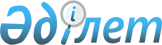 Об утверждении перечня открытых данных, размещаемых на интернет-портале открытых данныхПриказ и.о. Министра по инвестициям и развитию Республики Казахстан от 28 января 2016 года № 110. Зарегистрирован в Министерстве юстиции Республики Казахстан 25 февраля 2016 года № 13254.
      В соответствии с подпунктом 15) статьи 9 Закона Республики Казахстан от 24 ноября 2015 года "Об информатизации" ПРИКАЗЫВАЮ:
      1. Утвердить прилагаемый перечень открытых данных, размещаемых на интернет-портале открытых данных.
      2. Комитету связи, информатизации и информации Министерства по инвестициям и развитию Республики Казахстан (Қазанғап Т.Б.) обеспечить: 
      1) государственную регистрацию настоящего приказа в Министерстве юстиции Республики Казахстан;
      2) направление копии настоящего приказа в печатном и электронном виде на официальное опубликование в периодические печатные издания и информационно-правовую систему "Әділет" в течение десяти календарных дней после его государственной регистрации в Министерстве юстиции Республики Казахстан, а также в Республиканский центр правовой информации в течение десяти календарных дней со дня получения зарегистрированного приказа для включения в эталонный контрольный банк нормативных правовых актов Республики Казахстан;
      3) размещение настоящего приказа на интернет-ресурсе Министерства по инвестициям и развитию Республики Казахстан и на интранет-портале государственных органов;
      4) в течение десяти рабочих дней после государственной регистрации настоящего приказа в Министерстве юстиции Республики Казахстан представление в Юридический департамент Министерства по инвестициям и развитию Республики Казахстан сведений об исполнении мероприятий, предусмотренных подпунктами 1), 2) и 3) пункта 2 настоящего приказа.
      3. Контроль за исполнением настоящего приказа возложить на курирующего вице-министра по инвестициям и развитию Республики Казахстан.
      4. Настоящий приказ вводится в действие по истечении десяти календарных дней после дня его первого официального опубликования. Перечень открытых данных, размещаемых на интернет-портале открытых данных
      Сноска. Перечень в редакции приказа Министра индустрии и инфраструктурного развития РК от 27.11.2019 № 881 (вводится в действие по истечении десяти календарных дней после дня его первого официального опубликования).
					© 2012. РГП на ПХВ «Институт законодательства и правовой информации Республики Казахстан» Министерства юстиции Республики Казахстан
				
Исполняющий обязанности
Министра по инвестициям и развитию
Республики Казахстан
Ж. КасымбекУтвержден
приказом исполняющего обязанности
Министра по инвестициям и развитию
Республики Казахстан
от 28 января 2016 года № 110
№ п/п
Наименование набора открытых данных
Период актуализации
Срок предоставления
Источник (через Автоматизированное рабочее место (далее -- АРМ) интернет-портала открытых данных или через Application Programming Interface системы государственного органа)
Ответственное структурное подразделение
1.
Перечень зарегистрированных контрактов на недропользование по твердым полезным ископаемым, лечебным грязям, подземным водам
ежегодно
ежегодно
АРМ интернет-портала открытых данных
Департамент недропользования
2.
Графики проведения отчетных встреч
ежегодно
ежегодно
АРМ интернет-портала открытых данных
Департамент информационного обеспечения
3.
Сведения об авиационных происшествиях и инцидентов с гражданскими (экспериментальными) воздушными судами Республики Казахстан, а также с гражданскими воздушными судами иностранных государств, произошедшие на территории Республики Казахстан, а также с воздушными судами Республики Казахстан за ее пределами
ежеквартально
ежеквартально
АРМ интернет-портала открытых данных
Управление по расследованию авиационных происшествий и инцидентов
4.
Сведения о крушениях и авариях на железнодорожном транспорте
ежеквартально
ежеквартально
АРМ интернет-портала открытых данных
Комитет транспорта
5.
Сведения о происшествиях на водном транспорте
ежеквартально
ежеквартально
АРМ интернет-портала открытых данных
Комитет транспорта
6.
Перечень организаций, находящихся в ведении Министерства индустрии и инфраструктурного развития Республики Казахстан
по мере необходимости
по мере необходимости
АРМ интернет-портала открытых данных
Департамент по управлению активами
7.
Информация о нормотворческой деятельности Департамента развития строительной отрасли и жилищно-коммунального хозяйства
ежегодно
ежегодно
АРМ интернет-портала открытых данных
Департамент развития строительной отрасли и жилищно-коммунального хозяйства
8.
Перечень организаций, находящихся в ведении Комитета автомобильных дорог Министерства индустрии и инфраструктурного развития Республики Казахстан
по мере необходимости
по мере необходимости
АРМ интернет-портала открытых данных
Комитет автомобильных дорог
9.
Данные о проектах по строительству автодорог
ежеквартально
ежеквартально
АРМ интернет-портала открытых данных
Комитет автомобильных дорог
10.
Перечень, наименования и индексы автомобильных дорог общего пользования областного значения
ежегодно
ежегодно
АРМ интернет-портала открытых данных
Комитет автомобильных дорог
11.
Планы ремонтных работ автомобильных дорог
ежегодно
ежегодно
АРМ интернет-портала открытых данных
Комитет автомобильных дорог
12.
Статистические данные о протяженности автомобильных дорог
ежеквартально
ежеквартально
АРМ интернет-портала открытых данных
Комитет автомобильных дорог
13.
Доля автомобильных дорог областного и районного значения в хорошем и удовлетворительном состоянии
ежегодно
ежегодно
АРМ интернет-портала открытых данных
Комитет автомобильных дорог
14.
Перечень недропользователей Республики Казахстан по регионам
ежегодно
ежегодно
АРМ интернет-портала открытых данных
Департамент недропользования
15.
Перечень организаций, находящихся в ведении Комитета гражданской авиации Министерства индустрии и инфраструктурного развития Республики Казахстан
по мере необходимости
по мере необходимости
АРМ интернет-портала открытых данных
Комитет гражданской авиации
16.
Статистические данные по отрасли гражданской авиации (количество пассажиров, объем перевезенного груза, авиатранзит)
ежеквартально
ежеквартально
АРМ интернет-портала открытых данных
Комитет гражданской авиации
17.
Перечень организаций, находящихся в ведении Комитета индустриального развития и промышленной безопасности Министерства индустрии и инфраструктурного развития Республики Казахстан
по мере необходимости
по мере необходимости
АРМ интернет-портала открытых данных
Комитет индустриального развития и промышленной безопасности
18.
Перечень аттестованных юридических лиц на право проведения работ в области промышленной безопасности (аттестованное юридическое лицо и адрес, вид деятельности, отрасль, дата выдачи, срок действия, дата выдачи)
раз в полугодие
раз в полугодие
АРМ интернет-портала открытых данных
Комитет индустриального развития и промышленной безопасности
19.
Перечень выданных актов государственного контроля и оценки стоимости при вывозе с территории Республики Казахстан в страны, не входящие в Евразийский экономический союз, драгоценных металлов (за исключением изделий из них), лома и отходов драгоценных металлов, экспорт которых осуществляется на основании лицензий (без лицензии)
раз в полугодие
раз в полугодие
АРМ интернет-портала открытых данных
Комитет индустриального развития и промышленной безопасности
20.
Перечень выданных актов государственного контроля при ввозе на территорию Республики Казахстан из стран, не входящих в Евразийский экономический союз, драгоценных металлов (за исключением изделий из них), лома и отходов драгоценных металлов, экспорт которых осуществляется на основании лицензии (без лицензии)
раз в полугодие
раз в полугодие
АРМ интернет-портала открытых данных
Комитет индустриального развития и промышленной безопасности
21.
Перечень выданных гарантийных обязательств (сертификатов конечного пользователя)
раз в полугодие
раз в полугодие
АРМ интернет-портала открытых данных
Комитет индустриального развития и промышленной безопасности
22.
Перечень выданных заключений о возможности (невозможности) и экономической целесообразности (нецелесообразности) промышленного извлечения драгоценных металлов из сырьевых товаров в Республике Казахстан
раз в полугодие
раз в полугодие
АРМ интернет-портала открытых данных
Комитет индустриального развития и промышленной безопасности
23.
Перечень выданных заключений об экономической нецелесообразности или невозможности переработки сырьевых товаров, содержащих драгоценные металлы, на территории Республики Казахстан
раз в полугодие
раз в полугодие
АРМ интернет-портала открытых данных
Комитет индустриального развития и промышленной безопасности
24.
Перечень выданных лицензий на импорт и (или) экспорт отдельных видов товаров
раз в полугодие
раз в полугодие
АРМ интернет-портала открытых данных
Комитет индустриального развития и промышленной безопасности
25.
Перечень выданных лицензий на осуществление деятельности по производству, переработке, приобретению, хранению, реализации, использованию, уничтожению ядов
раз в полугодие
раз в полугодие
АРМ интернет-портала открытых данных
Комитет индустриального развития и промышленной безопасности
26.
Перечень выданных лицензий на осуществление деятельности по разработке, производству, приобретению и реализации взрывчатых и пиротехнических веществ и изделий с их применением
раз в полугодие
раз в полугодие
АРМ интернет-портала открытых данных
Комитет индустриального развития и промышленной безопасности
27.
Перечень выданных лицензий на осуществление деятельности по эксплуатации горных и химических производств
раз в полугодие
раз в полугодие
АРМ интернет-портала открытых данных
Комитет индустриального развития и промышленной безопасности
28.
Перечень выданных лицензий на экспорт и импорт продукции, подлежащей экспортному контролю
раз в полугодие
раз в полугодие
АРМ интернет-портала открытых данных
Комитет индустриального развития и промышленной безопасности
29.
Перечень выданных разрешений на переработку продукции вне территории Республики Казахстан
раз в полугодие
раз в полугодие
АРМ интернет-портала открытых данных
Комитет индустриального развития и промышленной безопасности
30.
Перечень выданных разрешений на постоянное применение взрывчатых веществ и изделий на их основе (субъект, наименование продукции, нормативный документ на продукцию, идентификационный №, номер и дата)
раз в полугодие
раз в полугодие
АРМ интернет-портала открытых данных
Комитет индустриального развития и промышленной безопасности
31.
Перечень выданных разрешений на применение технологий, технических устройств, материалов, применяемых на опасных производственных объектах, опасных технических устройств (наименование и характеристика технологий, технический устройств, материалов, применяемых на опасных производственных объектах, опасных технических устройств; производитель, особые условия, дата выдачи)
ежемесячно
ежемесячно
АРМ интернет-портала открытых данных
Комитет индустриального развития и промышленной безопасности
32.
Перечень выданных разрешений на производство взрывных работ (субъект, место производства ВР, дата выдачи, срок действия разрешения)
раз в полугодие
раз в полугодие
АРМ интернет-портала открытых данных
Комитет индустриального развития и промышленной безопасности
33.
Перечень выданных разрешений на реэкспорт продукции, подлежащей экспортному контролю
раз в полугодие
раз в полугодие
АРМ интернет-портала открытых данных
Комитет индустриального развития и промышленной безопасности
34.
Перечень выданных разрешений на транзит продукции, подлежащей экспортному контролю
раз в полугодие
раз в полугодие
АРМ интернет-портала открытых данных
Комитет индустриального развития и промышленной безопасности
35.
Перечень выданных заключений об отнесении товаров, технологий, работ, услуг, информации к продукции, подлежащей экспортному контролю
раз в полугодие
раз в полугодие
АРМ интернет-портала открытых данных
Комитет индустриального развития и промышленной безопасности
36.
Перечень зарегистрированной химической продукции
ежеквартально
ежеквартально
АРМ интернет-портала открытых данных
Комитет индустриального развития и промышленной безопасности
37.
Показатели энергоемкости валового регионального продукта Республики Казахстан по областям, городам Нур-Султан, Алматы, Шымкент.
ежегодно
ноябрь
АРМ интернет-портала открытых данных
Комитет индустриального развития и промышленной безопасности
38.
Регистрация деклараций промышленной безопасности опасного производственного объекта (владелец декларации, разработчик декларации, экспертная организация, шрифт и дата выдачи декларации)
раз в полугодие
раз в полугодие
АРМ интернет-портала открытых данных
Комитет индустриального развития и промышленной безопасности
39.
Реестр юридических лиц, осуществляющих деятельность в области энергосбережения и повышения энергоэффективности
ежеквартально
ежеквартально
АРМ интернет-портала открытых данных
Комитет индустриального развития и промышленной безопасности
40.
Перечень выданных документов об условиях переработки товаров на/вне таможенной территории и переработки для внутреннего потребления в легкой, горно-металлургической, химической, фармацевтической, деревообрабатывающей отраслях промышленности, а также в машиностроении и производстве строительных материалов
раз в полугодие
раз в полугодие
АРМ интернет-портала открытых данных
Комитет индустриального развития и промышленной безопасности
41.
Согласование проектной документации на строительство, расширение, реконструкцию, модернизацию, консервацию и ликвидацию опасных производственных объектов (субъект, наименование проекта, дата согласования)
ежеквартально
ежеквартально
АРМ интернет-портала открытых данных
Комитет индустриального развития и промышленной безопасности
42.
Статистические данные по отрасли легкой промышленности
ежеквартально
ежеквартально
АРМ интернет-портала открытых данных
Комитет индустриального развития и промышленной безопасности
43.
Статистические данные по отрасли машиностроения
ежеквартально
ежеквартально
АРМ интернет-портала открытых данных
Комитет индустриального развития и промышленной безопасности
44.
Статистические данные по отрасли стройиндустрии и деревообрабатывающей промышленности
ежеквартально
ежеквартально
АРМ интернет-портала открытых данных
Комитет индустриального развития и промышленной безопасности
45.
Статистические данные по отрасли фармацевтической промышленности
ежеквартально
ежеквартально
АРМ интернет-портала открытых данных
Комитет индустриального развития и промышленной безопасности
46.
Статистические данные по отрасли химической промышленности
ежеквартально
ежеквартально
АРМ интернет-портала открытых данных
Комитет индустриального развития и промышленной безопасности
47.
Статистические данные по отрасли цветной металлургии
ежеквартально
ежеквартально
АРМ интернет-портала открытых данных
Комитет индустриального развития и промышленной безопасности
48.
Статистические данные по отрасли черной металлургии
ежеквартально
ежеквартально
АРМ интернет-портала открытых данных
Комитет индустриального развития и промышленной безопасности
49.
Сведения о годовых планах закупок недропользователей
ежегодно
ежегодно
АРМ интернет-портала открытых данных
Комитет индустриального развития и промышленной безопасности
50.
Сведения об учебных заведениях для повышения квалификации
ежегодно
ежегодно
АРМ интернет-портала открытых данных
Комитет индустриального развития и промышленной безопасности
51.
Перечень опубликованных закупок по товарам, работам и услугам в недропользовании
ежегодно
ежегодно
АРМ интернет-портала открытых данных
Комитет индустриального развития и промышленной безопасности
52.
Сведения о поставщиках товаров, работ и услуг по недропользованию
ежегодно
ежегодно
АРМ интернет-портала открытых данных
Комитет индустриального развития и промышленной безопасности
53.
Перечень организаций, находящихся в ведении Комитета транспорта Министерства индустрии и инфраструктурного развития Республики Казахстан
по мере необходимости
по мере необходимости
АРМ интернет-портала открытых данных
Комитет транспорта
54.
Информация о выявленных нарушениях на постах транспортного контроля
ежеквартально
до 15 числа месяца, следующего за отчетным кварталом
АРМ интернет-портала открытых данных
Комитет транспорта
55.
Информация об уведомлениях, поступающих с внешней границы ЕАЭС
ежеквартально
до 15 числа месяца, следующего за отчетным кварталом
АРМ интернет-портала открытых данных
Комитет транспорта
56.
Количество водных судов
ежеквартально
до 15 числа месяца, следующего за отчетным кварталом
АРМ интернет-портала открытых данных
Комитет транспорта
57.
Перечень выданных лицензий на перевозку грузов в сфере железнодорожного транспорта
ежеквартально
до 15 числа месяца, следующего за отчетным кварталом
АРМ интернет-портала открытых данных
Комитет транспорта
58.
Информацию о количестве иностранных судов работающих в Казахстанском секторе Каспийского моря
ежеквартально
до 15 числа месяца, следующего за отчетным кварталом
АРМ интернет-портала открытых данных
Комитет транспорта
59.
Реестр физических и юридических лиц, подавших уведомление о начале осуществления деятельности по изготовлению и выдаче электронных карточек к электронным (цифровым) тахографам
ежеквартально
до 15 числа месяца, следующего за отчетным кварталом
АРМ интернет-портала открытых данных
Комитет транспорта
60.
Перечень сервисных центров, осуществляющих деятельность по установке и обслуживанию тахографов
ежеквартально
до 15 числа месяца, следующего за отчетным кварталом
АРМ интернет-портала открытых данных
Комитет транспорта
61.
Перечень и расписание социально значимых железнодорожных маршрутов
ежеквартально
до 15 числа месяца, следующего за отчетным кварталом
АРМ интернет-портала открытых данных
Комитет транспорта
62.
Реестр по регулярным междугородним межобластным автобусным сообщениям
ежеквартально
до 15 числа месяца, следующего за отчетным кварталом
АРМ интернет-портала открытых данных
Комитет транспорта
63.
Реестр операторов технического осмотра
ежеквартально
до 15 числа месяца, следующего за отчетным кварталом
АРМ интернет-портала открытых данных
Комитет транспорта
64.
Статистические данные контрольно – надзорной деятельности в сфере железнодорожного, водного и автомобильного транспортов
ежеквартально
до 15 числа месяца, следующего за отчетным кварталом
АРМ интернет-портала открытых данных
Комитет транспорта
65.
Статистические данные по видам транспорта (автомобиль, водный, железнодорожный) - количество пассажиров, объем перевезенного груза
ежеквартально
до 15 числа месяца, следующего за отчетным кварталом
АРМ интернет-портала открытых данных
Комитет транспорта
66.
Статистические данные по разрешительным документам (иностранные бланки разрешений на осуществление международных автомобильных перевозок)
ежеквартально
до 15 числа месяца, следующего за отчетным кварталом
АРМ интернет-портала открытых данных
Комитет транспорта
67.
Дислокация стационарных, передвижных постов транспортного контроля и специализированных автоматизированных измерительных средств
ежеквартально
до 15 числа месяца, следующего за отчетным кварталом
АРМ интернет-портала открытых данных
Комитет транспорта
68.
Реестр по регулярным международным автобусным сообщениям
ежеквартально
до 15 числа месяца, следующего за отчетным кварталом
АРМ интернет-портала открытых данных
Комитет транспорта
69.
Объем транзита контейнерных перевозок
ежеквартально
ежеквартально
АРМ интернет-портала открытых данных
Комитет транспорта
70.
Информация по специальным экономическим и индустриальным зонам на территории РК
ежегодно
январь
АРМ интернет- портала открытых данных
Комитет индустриального развития и промышленной безопасности
71.
Перечень организаций, находящихся в ведении Комитета по делам строительства, жилищно-коммунального хозяйства Министерства индустрии и инфраструктурного развития Республики Казахстан
по мере необходимости
по мере необходимости
АРМ интернет-портала открытых данных
Комитет по делам строительства, жилищно-коммунального хозяйства
72.
Реестр аккредитованных экспертных организаций в сфере архитектурной, градостроительной и строительной деятельности
ежегодно
ежегодно
АРМ интернет-портала открытых данных
Комитет по делам строительства, жилищно-коммунального хозяйства
73.
Реестр аттестованных экспертов, осуществляющих экспертные работы и инжиниринговые услуги в сфере архитектурной, градостроительной и строительной деятельности
ежегодно
ежегодно
АРМ интернет-портала открытых данных
Комитет по делам строительства, жилищно-коммунального хозяйства
74.
Реестр лицензий в сфере архитектурной, градостроительной и строительной деятельности
ежегодно
ежегодно
АРМ интернет-портала открытых данных
Комитет по делам строительства, жилищно-коммунального хозяйства
75.
Реестр негосударственных аттестационных центров по аттестации инженерно-технических работников, участвующих в процессе проектирования и строительства
ежегодно
ежегодно
АРМ интернет-портала открытых данных
Комитет по делам строительства, жилищно-коммунального хозяйства
76.
Сведения об опасных участках автодорог
ежегодно
ежегодно
АРМ интернет-портала открытых данных
Комитет по делам строительства, жилищно-коммунального хозяйства
77.
Сведения о тепловых электрических станциях
ежегодно
ежегодно
АРМ интернет-портала открытых данных
Комитет по делам строительства, жилищно-коммунального хозяйства
78.
Показатели превышения предельно-допустимых концентраций химических веществ в почве
ежегодно
ежегодно
АРМ интернет-портала открытых данных
Комитет по делам строительства, жилищно-коммунального хозяйства
79.
Сведения о водохранилищах
ежегодно
ежегодно
АРМ интернет-портала открытых данных
Комитет по делам строительства, жилищно-коммунального хозяйства
80.
Сведения о морях, озҰрах, прудах
ежегодно
ежегодно
АРМ интернет-портала открытых данных
Комитет по делам строительства, жилищно-коммунального хозяйства
81.
Сведения об использовании воды на нужды
ежегодно
ежегодно
АРМ интернет-портала открытых данных
Комитет по делам строительства, жилищно-коммунального хозяйства
82.
Данные по забору и категории качества поверхностей воды
ежегодно
ежегодно
АРМ интернет-портала открытых данных
Комитет по делам строительства, жилищно-коммунального хозяйства
83.
Данные о сельскохозяйственных угодьях
ежегодно
ежегодно
АРМ интернет-портала открытых данных
Комитет по делам строительства, жилищно-коммунального хозяйства
84.
Данные об объеме выбросов в атмосферу от стационарных источников в разрезе областей
ежегодно
ежегодно
АРМ интернет-портала открытых данных
Комитет по делам строительства, жилищно-коммунального хозяйства
85.
Сведения о транспортно-логистических центрах
ежегодно
ежегодно
АРМ интернет-портала открытых данных
Комитет по делам строительства, жилищно-коммунального хозяйства
86.
Сведения о сельскохозяйственных культурах
ежегодно
ежегодно
АРМ интернет-портала открытых данных
Комитет по делам строительства, жилищно-коммунального хозяйства